Comprehensive Practice Based Coaching Partnership Agreement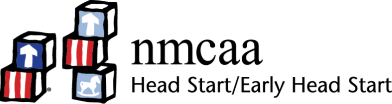 Child Family Specialist: _____________________	Coach: ____________________Congratulations! You have been selected to take part in Comprehensive Practice Based Coaching (PBC). Comprehensive PBC is a cyclical research based coaching model used to support the continued professional development of home visiting practices. Through weekly connections with your coach/mentor, you will establish a professional development goal based on a home visiting practice and implement the action steps established by you and your coach.   As your EHS Coach/Mentor, it is a privilege to partner with you to support your professional development within home visiting practices. As the EHS Coach, I agree to:Be respectful and supportive of the coachee by being punctual and, when possible, providing support as requested.Develop an individualized plan with the coachee that includes goals related to improving school readiness outcomes for all children chosen by the coachee. The plan will include steps for achieving goals and the coach’s and coachee’s responsibilities related to each step.Schedule, plan, and facilitate focused observations, reflection and feedback, and coaching sessions.Provide support by sharing resources, providing models of effective teaching practices, and providing supportive and constructive feedback.Remain supportive rather than evaluative and maintain, to the maximum extent possible, a separation between coaching and performance evaluation. Ensure you have a safe place to share personal information and keep confidentiality at all timesSupport weekly check-ins and letting you know if I need to change a scheduled meeting as soon as possible and attempt to reschedule it for later that week.As the Coachee, I agree to:Be respectful to my coach/mentor by being punctual. I will inform my coach of any changes in my schedule that may prevent me from following through with my timeline or weekly coaching connections. I will provide a space to meet that is free from interruptions.I will participate in the PBC model by working on the designated steps within my goal.Weekly connections with my coach/mentor to help me stay accountable to myself and increase my ability to achieve my goal. Actively engage in coaching sessions through assessing my strengths and needs, asking questions, sharing pertinent information, reflecting, listening, and identifying goals and the means to achieve those goals in collaboration with the coach/mentor.Be open to being observed and receiving feedback.Be open to change and learning. Apply and analyze new teaching practices with the support of my coachKeep my weekly Coaching Connections. An inability to keep my weekly connections will result in a conversation to ensure this is a good time for Coaching and completion of a Success Plan.If at any time Comprehensive Practice Based Coaching no longer fits my schedule, and attendance cannot be maintained, I will inform my Coach of the changes and transition to an Individual Professional Development Plan. Complete 5-7 Observation Consent forms with my enrolled families to ensure I have adequate opportunities to record observations or have my Coach attend observations.         Fall Quarter: (Comprehensive & Individual Coachees)	Coach Initial & Date: ___________________	Coachee Initial & Date: _________________        Winter Quarter: (Comprehensive Coachees)	Coach Initial & Date: ___________________	Coachee Initial & Date: _________________       Spring Quarter: (Comprehensive & Individual Coachees)Coach Initial & Date: ___________________	Coachee Initial & Date: _________________